Note.  This is a Word document, so you can edit it and it will expand to accommodate your input.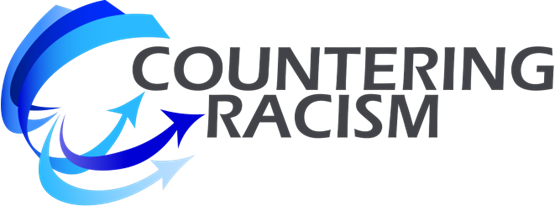 BEING AN EFFECTIVE ALLY WHAT I BRING – WHAT I WANT TO DEVELOPBEING AN EFFECTIVE ALLY WHAT I BRING – WHAT I WANT TO DEVELOPBEING AN EFFECTIVE ALLY WHAT I BRING – WHAT I WANT TO DEVELOPCHARACTERISTICS, QUALITIES, BEHAVIORSTOP 10 I BRING(X)TOP 10I WANT TO DEVELOP(X)ACTIONSBASIC APPROACHI take on the struggle as my own and don’t expect credit for being an ally. I am clear on why I am committing to be an ally. I am clear on the characteristics, qualities, knowledge, skills, and experience that I bring to the roles that might be asked of me, but don’t broadcast them as qualifications for being an ally. I “show up”, focus on action, and put myself on the line. I expect to make some mistakes but do not use that as an excuse for inaction. When I make mistakes I take responsibility, hold myself accountable, and act differently moving forward. I understand that emotional safety is not a realistic expectation if I take my alliance seriously. I will be outside my comfort zone. I focus on my impact, not my intention. I know that I will need to draw upon my courage, my ability to persevere and my resilience to support and sustain my actions. FOCUSING ON OTHERSI amplify the voice of the people I am supporting, knowing they can raise themselves up. I listen more and talk less I fill in supportive roles I step out of the spotlight I find out about others. I don’t make assumptions. I listen to people without judgement or defensiveness. I understand and appreciate the history of Black efforts to counter racism I work continuously to develop an understanding of the personal and institutional experiences of the person or people with whom I am aligning myself. I do research to learn more about the history of the struggle in which I am participating I seek and build diverse community I support the leadership of people of color. I do this consistently, but not uncritically. I learn about the history of white people who have worked for racial justice. BEING CONSCIOUSI am self-aware – I self-reflect and respond to what I discover I am clear about why I am being an allyI work to check my sub-conscious or semi-conscious behaviors I am aware of my implicit biasesI am committed to the never-ending personal growth required to be genuinely supportive. I explore my “dark side.” I reflect on difficult questions like, “Do my politics and behavior perpetuate racism? Am I complicit in its persistence?” I do the inner work to figure out a way to acknowledge how I participate in oppressive systems. I am conscious of White advantage I diversify my media consumptionI am aware that as soon as you consider yourself not a party of the problem, you are I practice self-care to bring my bests and persevere BEING ACCOUNTABLEI apologize without caveats I know that those on each side of an alliance are responsible for their own change and accept my responsibility I know that the people with privilege must initiate the change toward countering racism. I avoid retreating into privilege when I’m tired, overwhelmed, or don’t want to engage. I am open to feedback and accept others’ input as an opportunity to grow, become more effective and have a greater impact. I do not expect others to teach me – I take responsibility for finding the resources to develop my awareness, understanding and competence. ENGAGING OTHERSI engage people who share my identity in being allies.I think creatively about how to bring in more people of my identityI establish trusting relationships with those who can influence changeI lean on other allies – I don’t do it alone.OTHER